"Разговор о главном".     С группой воспитанников проживающих в Заиграевском  реабилитационном центре мы посетили детскую модельную библиотеку, где дети выбрали книги для самостоятельного чтения. Ещё ребятам предложили посмотреть фильм "Наша Родина" из цикла "Разговор о главном".   Ребята получили массу положительных эмоций и ярких впечатлений от многообразия новых, красочных книг и окружающей атмосферы библиотеки. Надеемся, дети станут верными друзьями и постоянными читателями. А еще сотрудники библиотеки приготовили "Библиотечный рюкзачок" с книгами разных жанров. Воспитатель Пилипчик Е.Ф.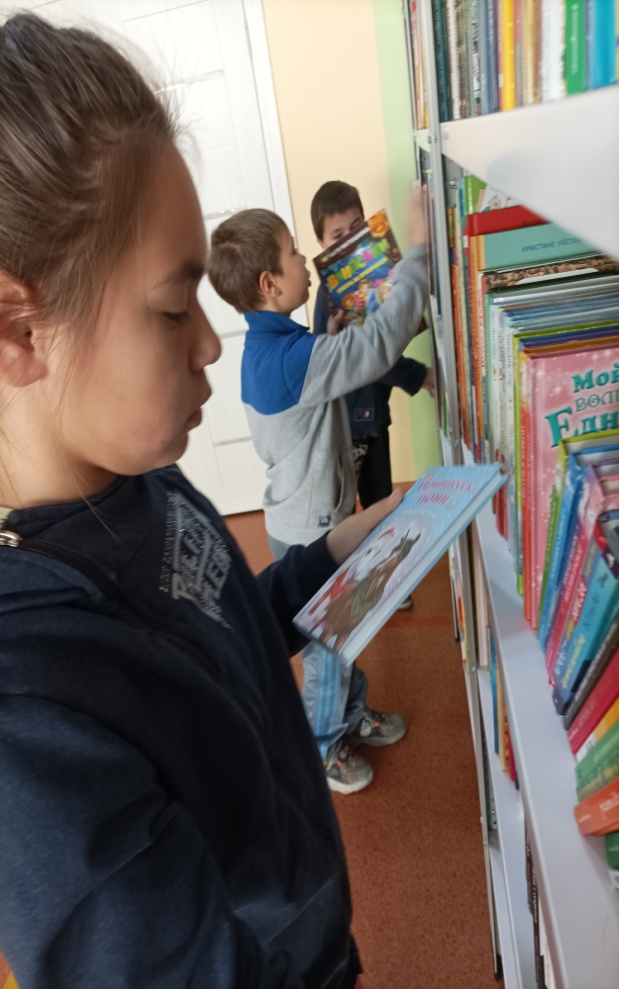 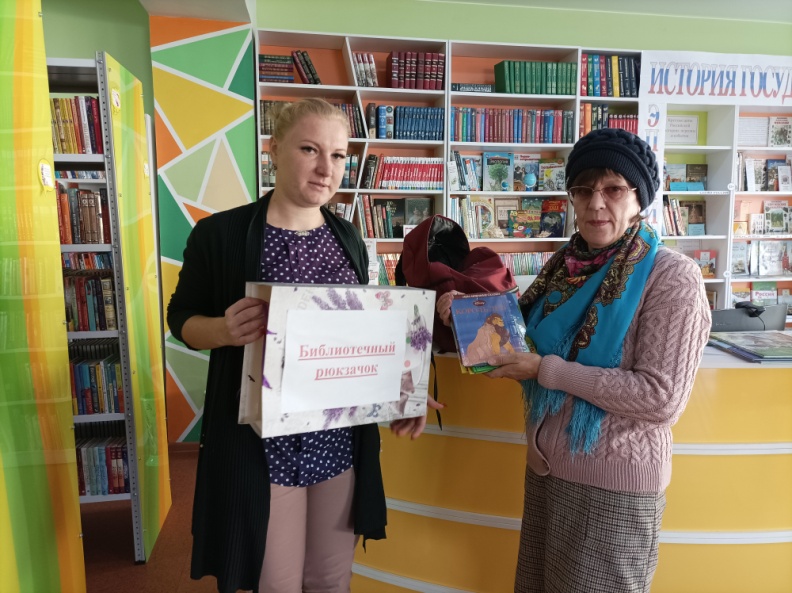 